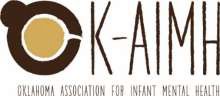 Minutes of August 11, 2023 Board of Directors Meeting  Virtual via Zoom; In person in Stillwater, OK at the Stillwater Community CenterThe meeting was called to order at 9:06a.m. by President Tish Dehart. Quorum was established. In attendance: Directors: Lucia Ciciolla, Tish Dehart, Elizabeth Bard, Autumn Cooper, Tamra Crabtree, LaToyia Williams, Brandi Duden, Desiree Doherty, Cynthia Mooney, Desiree Doherty, Liz Fisher, Monika Turek, Linda Manaugh, Juan DelaraGuests: Angela Fultz, Brandi ElwoodStaff: Carly HarrisCONSENT AGENDAConsent agenda, minutes and the Finance report for June were presented. Monika Turek motioned to approve and Linda Manaugh seconded. No discussion. Motion passed unanimously.COMMITTEE & DIRECTOR REPORTSPresident ReportContract(s) with ODMH – all being renewed Tish and Autumn met with Audra about RS/C contract. Tish is working on edits to the contract to give more flexibility in the contract for people looking for additional money for reimbursement. Audra is identifying supervisees – looking at Stillwater because of Safe Baby CourtDEI Officer Report – LaToyia Williams National Breastfeeding MonthLots of different stories and misinformation and lack of supportWant to bring advocacy to breast/chest-feeding to build support for lactating peopleTo be an advocate – review leave policies, facilities for nursing, show gratitude, donate money to breastfeeding organizations, have breast respectOklahoma generally tracks with the nation on breastfeeding ratesRacial disparities in breastfeeding, infant mortality. Need to give people a voice and supportNeed updates to social protection policies in place – paid leave!CDC breastfeeding infographics - https://www.cdc.gov/breastfeeding/resources/fact-sheets-infographics.html Autumn shared that Kellymom.com is a favorite breastfeeding siteCommittee Chair ReportsCommunications. Chair: Brandi Duden Still accepting feedback about new websiteWorking on the new logoStephanie created drafts of logosCarly pulled up to share – lots of options, ideas. 	Like big hand/little hand; caregiver-child optionWill send out to board members for feedback asapLooking for new members! Please reach out and join!Fall Conference. Chair: Brandi Elwood Solidifying agenda – with Marva Lewis and Lana BeasleyConference detailsNeed help with set up – day before, 5-8pm Need donations for door prizes, raffles - $10-ish gift cards, gift basketsBrandi is sending out link for sign ups for set up and donationshttps://www.signupgenius.com/go/20F044EADAC2FA4FE3-okaimhEndorsement Strategy Group. Chair: Autumn Cooper Arranging time to talk to Kelly about online testing and piloting of new examsIMH-S exam will be paused in January 2024Lecretia Powell is standing in for Julia Albrecht while she is out on leaveFinance. Chair: Liz Fisher Preparing for the audit – new this yearPresenting a 6-mo budget – July-December; and then later will vote for budget for entire fiscal yearPut to Board vote to approve the 6-month budgetMotion to approve the 6-month budget made by Desiree Doherty; seconded by LaToyia Williams. Motion passed unanimously.Sent out 9-90 for board to review before it is filedGovernance. Chair: Juan Delara Reviewing board members and terms – thinking about people to nominateBoard application for nominees – both mail in and online applicationAt October meeting, the board should review nomineesNeed people applied, vetted before November annual board meeting – names go out 14 days before the meetingSustainability. Chair: Paula Koos (not in attendance) No formal update. Workforce Development. Chair: Monika Turek Next meeting is August 17, 12-1pm – Carly sent out calendar inviteTalking about 0-5 training this Fall and next yearTish and Monika met with the 5 OK trainers for 0-5Have dates in October for in-person in OKC, 25 peopleTraining scheduled for April – might be virtualValerie Isaacs will be doing one for IMH cohort through OSU-CHS ECHOCPP learning collaborative – Angela Fultz presentingApplications going out September 1, 2023 with start date of January 2024. Notifications go out in November.Applicants have pre-work as part of application to make sure they are supported and be successful through the training – individual and agency levelTrainings will be in-person – open and considering locations in the stateAlliance Call. Brandi Duden was on the callKelly D. resigned – taking position at University of Michigan. Alliance needs to re-organize and restructureWAIHM update – many organizations in different countries are expanding knowledge and focused on DEIMini WAIHM in 2024 in Finland, then will be back on normal schedule of every other yearRecruiting for governance committee boardShareholder engagement policy – sending out survey to each state association to respond. Roles manual, self-ranking score card, code of conductAnnual summit for leaders – virtual this yearRS/C conference in NJ this yearChanges to endorsement exam – waiting on formal announcement from Alliance.March 1, 2024 – AIMHS to decide whether going to use the online packageLinda Manaugh will be attending the call in SeptemberBusinessOKAIMH regrant with AECMAngela Fultz provided a summary of the focus groups and survey. Report sent out to boardProvider survey done – 52 responsesFocus groups with clients at Sunbeam, PCC, and Western Plains Youth and Family Services Reviewed summary highlights – what OKAIMH can do moving forward to respond to information and support individuals/agenciesRS/C for frontline staff – but difficult to have time within agencies to offer/provideHigher rate of reimbursementFunding for non-billable itemsSupports for agency leadership about how IMH is implemented so they can better support staffLower case loadsFunding for clinicians to pursue endorsement, training, RS/C Training offered to clinicians at all levels of employment – more access to quality, evidence-based models. Might need to help create awareness about models and appropriate interventions. Maybe talk to Valerie Isaacs as part of learning cohorts, get out foundational information about evidence-based and appropriate models and interventions. Help people know what training they need to getCommunity engagement efforts with parents to facilitate curiosity in children’s mental healthExpand information, awareness to other frontline worries – pediatricians, ST, PT, OTHold equitability in mindMight be advocacy efforts, marketing/communication efforts that OKAIM could help with getting a consistent message out, providing information about all offerings across the state.Tamra Crabtree - Oklahoma Family Network and Children’s Behavioral Health Network – working on a mental health institute for families so they can have information about different models, interventions to seek out. But may not be emphasizing different aspects of IMH from child mental health. Planning committee currently working on Southwest OK, rural communities – looking for new members ODMH need us to have a DUNS number, need a physical address. Added Carly’s address but isn’t yet on the statement?Add signers page to by-laws?Use PO-Box physical address – small fee?Lacretia Powell – Alliance representative joined meeting for introduction to the BoardUpdates about the Mental Health Specialist exam – IMH-S. Will be piloted next year, proctored virtually (need to decide if we will do or have exams proctored by the Alliance)No IMH-S exams after December 2023 – but there will be piloting in 2024Announcement about ERS is coming in September; was approvedJulia Albrecht will be back in October 2023AnnouncementsLift Every Baby Celebration – Saturday August 24 at Chandler Park. Public Comment 1.  None.Next Board meeting is second Friday in September on Zoom @ 9:00a.m. Motion to adjourn made by Elizabeth Bard; seconded by Juan Delara. Motion passed unanimously.  Meeting adjourned at 10:28 a.m. by Tish DehartSubmitted by Lucia Ciciolla